Middle Nene Archaeological Group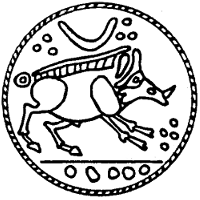 Standing Order FormPlease send this form: To the Manager:…………………………………….………..………………(Name and address of your Bank)………………………………………………………………………………........………………………………………………………………………………………………………………………………Please pay: Middle Nene Archaeological GroupNational Westminster Bank		Sort Code: 54-21-38		Account No: 29294576MidNAG Reference:  (please insert your initials and surname ) ……..………………..…….……….The sum of £ …………... from Account No ………………………... Sort Code …………………….Starting on 1st September 2024 and continuing annually on 1st September each year until further notice.Name …………...………………………………………………………………………………….….Signature ……………..……………………………………………………………………………….Address……………………………………………………………………………………..................…..…………………………………………………………………………………………………….………………………………………………………………………………………………………...